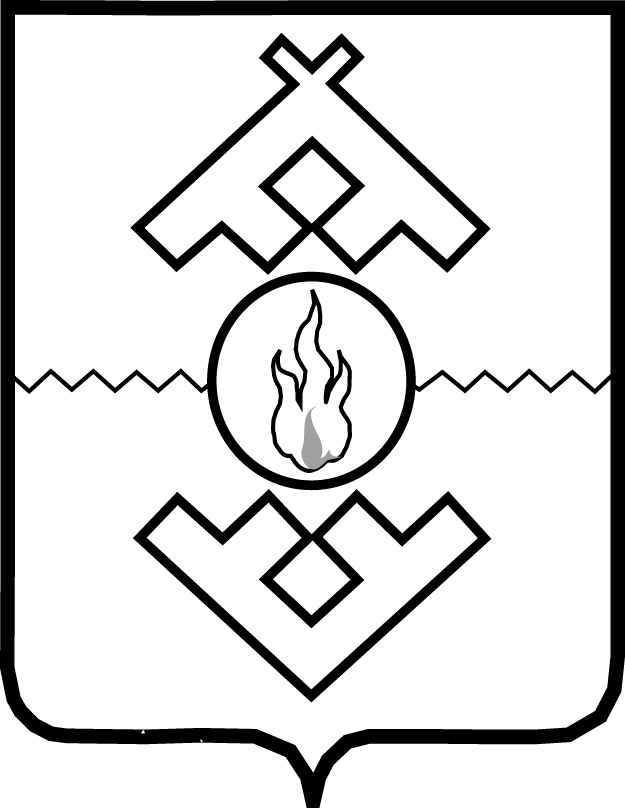 Администрация Ненецкого автономного округаПОСТАНОВЛЕНИЕот ________________ 2021 г. № ___-пг. Нарьян-МарО внесении изменений 
в Порядок предоставления субсидий 
в целях частичного возмещения затрат, возникающих в связи с производством хлеба 
и (или) в связи с оказанием услуг 
по его доставке
В соответствии с постановлением Правительства Российской Федерации 
от 18.09.2020 № 1492 «Об общих требованиях к нормативным правовым актам, муниципальным правовым актам, регулирующим предоставление субсидий, в том числе грантов в форме субсидий, юридическим лицам, индивидуальным предпринимателям, а также физическим лицам - производителям товаров, работ, услуг, и о признании утратившими силу некоторых актов Правительства Российской Федерации и отдельных положений некоторых актов Правительства Российской Федерации», статьей 30 закона Ненецкого автономного округа
от 03.02.2006 № 673-оз «О нормативных правовых актах Ненецкого автономного округа» Администрация Ненецкого автономного округа ПОСТАНОВЛЯЕТ:Внести изменения в Порядок предоставления субсидий в целях частичного возмещения затрат, возникающих в связи с производством хлеба и (или) в связи 
с оказанием услуг по его доставке, утвержденный постановлением Администрации Ненецкого автономного округа от 17.04.2015 № 117-п (с изменением, внесенным постановлением Администрации Ненецкого автономного округа от 21.05.2019 
№ 137-п), согласно Приложению.Настоящее постановление вступает в силу со дня его официального опубликования. ГубернаторНенецкого автономного округа                                                             Ю.В. БездудныйПриложение к постановлению АдминистрацииНенецкого автономного округаот __.2021 № ___-п «О внесении изменений
в Порядок предоставления субсидий 
в целях частичного возмещения затрат, возникающих в связи 
с производством хлеба и (или) в связи с оказанием услуг по его доставке»Изменения 
в Порядок предоставления субсидий 
в целях частичного возмещения затрат, 
возникающих в связи с производством хлеба 
и (или) в связи с оказанием услуг по его доставкеВ пункте 3 слова «производящие хлеб основных сортов на территории Ненецкого автономного округа» заменить словами «осуществляющие на территории Ненецкого автономного округа производство хлеба».Дополнить пунктом 4.1. следующего содержания:«4.1. Сведения о субсидии размещаются на едином портале бюджетной системы Российской Федерации в информационно-телекоммуникационной сети «Интернет» budget.gov.ru (в разделе единого портала) при формировании окружного закона об окружном бюджете на соответствующий финансовый год и плановый период (проекта окружного закона о внесении изменений в окружной закон об окружном бюджете на соответствующий финансовый год и плановый период).».Подпункт 2 пункта 7 изложить в следующей редакции: «2) осуществление деятельности по производству хлеба основных сортов на территории Ненецкого автономного округа (в случае, если заявитель претендует на получение субсидии в целях частичного возмещения затрат, возникающих в связи с производством хлеба основных сортов);».В пункте 8:абзац первый после слова «субсидии» дополнить словами 
«(далее - Соглашение);пункт 4 изложить в следующей редакции:«4) не получает средств из окружного бюджета на основании иных нормативных правовых актов на цели, указанные в пунктах 1, 2 Порядка;»;дополнить подпунктом 5 следующего содержания:«5) юридическое лицо не должно находиться в процессе реорганизации
(за исключением реорганизации в форме присоединения к другому юридическому лицу), ликвидации, в отношении него не введена процедура банкротства, деятельность заявителя не приостановлена в порядке, предусмотренном законодательством Российской Федерации, а заявитель - индивидуальный предприниматель не должен прекратить деятельность в качестве индивидуального предпринимателя.».Дополнить пунктом 8.1 следующего содержания:«8.1. Положения пункта 17 статьи 241 Бюджетного кодекса Российской Федерации к заявителям в рамках настоящего Порядка не применяются.».В пункте 9: 1) подпункт 8 изложить в следующей редакции:«8) справку свободной формы от органов местного самоуправления муниципальных образований Ненецкого автономного округа, подтверждающую фактическое осуществление деятельности по производству хлеба, в случае подачи заявления о предоставлении субсидии на возмещение части затрат на производство хлеба (представляется один раз в год при первом обращении за предоставлением субсидий в текущем финансовом году);»;2) в подпункте 10 после слов «иное временное закрытие» дополнить словами 
«(в случае подачи заявления о предоставлении субсидии на возмещение части затрат на доставку хлеба);»;3) дополнить подпунктом 12 следующего содержания:«12. Документы, подтверждающие расходы на доставку хлеба основных сортов, в случае торговли через нестационарные торговые объекты (в случае подачи заявления о предоставлении субсидии на возмещение части затрат на доставку хлеба):копию договора или документа, подтверждающего право ведения нестационарной торговли на территории соответствующего муниципального образования;копию путевого листа;копию товарно-транспортных накладных по форме № 1-Т, утвержденной постановлением Госкомстата России от 28.11.1997 № 78 (за исключением воздушных, речных, морских перевозок, перевозок с причалов и авиаплощадок) с указанием вида перевозимой продукции или копию коносаментов (в случае доставки хлеба водным транспортом);»;Дополнить пунктом 10.1 следующего содержания:«10.1. Регистрация документов, представленных заявителями в соответствии с пунктом 9 настоящего Порядка, осуществляется в день их поступления в порядке очередности, исходя из даты и времени их представления.».Дополнить подпунктом 14.1 следующего содержания:«14.1. В случае невозможности предоставления субсидии в связи с недостаточностью лимитов бюджетных обязательств, при внесении изменений в закон об окружном бюджете в части увеличения бюджетных ассигнований на цели, указанные в пункте 2 настоящего Порядка, субсидия по заявлениям, которым принято решение об отказе в предоставлении субсидии на возмещение затрат, на основании подпункта 6 пункта 14 настоящего Порядка, предоставляется без повторного рассмотрения в порядке очередности, исходя из даты и времени регистрации заявлений, не позднее 10-го рабочего дня, следующего за днем принятия решения об увеличении бюджетных ассигнований.».Пункт 16 изложить в следующей редакции:«16. Субсидии предоставляются на основании Соглашения, заключаемого Департаментом с заявителем на соответствующий финансовый год, по типовой форме, утвержденной исполнительным органом государственной власти Ненецкого автономного округа, осуществляющим функции по реализации государственной политики в финансовой сфере.Соглашение должно предусматривать в том числе:1) согласие получателя субсидии на осуществление Департаментом
и органами государственного финансового контроля Ненецкого автономного округа проверок соблюдения им условий, целей и порядка предоставления субсидии;2) положение, при котором в случае уменьшения Департаменту 
как получателю бюджетных средств ранее доведенных лимитов бюджетных обязательств, указанных в пункте 3 настоящего Порядка, приводящего
к невозможности предоставления субсидии в размере, определенном
в Соглашении, производится согласование новых условий Соглашения или расторжение Соглашения при недостижении согласия по новым условиям.Департамент вправе устанавливать в Соглашении сроки и формы представления заявителями дополнительной отчетности.Соглашение заключается в течение 5 рабочих дней со дня принятия решения о заключении Соглашения и предоставлении субсидии.».Пункт 17 изложить в следующей редакции:«17. Перечисление средств субсидии на расчетный или корреспондентский счет получателя субсидии, открытые в учреждениях Центрального банка Российской Федерации или кредитных организациях, по реквизитам, указанным в Соглашении, осуществляется Департаментом не позднее 10-го рабочего дня,  следующего за днем принятия решений о предоставлении субсидии.».Дополнить пунктом 18.1 следующего содержания:«18.1. Результатом предоставления субсидии является средняя цена реализации населению хлеба основных сортов.Значение результата предоставления субсидии устанавливается законом Ненецкого автономного округа об окружном бюджете на очередной финансовый год.Отчет о достижении значения результата предоставления субсидии предоставляется по форме согласно Приложению 3 к настоящему Порядку  в сроки установленные пунктом 9 настоящего Порядка. Приложение 2 изложить в следующей редакции:«Приложение 2 к Порядку предоставления субсидии в целях частичного возмещения затрат, возникающих в связи с производством хлеба и (или) в связис оказанием услуг по его доставке, утвержденному постановлением Администрации Ненецкого автономного округаот 17.04.2015 № 117-пРуководителю Департаментаприродных ресурсов, экологиии агропромышленного комплексаНенецкого автономного округа_____________________________от __________________________(наименование заявителя)Заявлениео предоставлении субсидииза __________ 20___ г.Сведения о заявителе:____________________________________________________Банковские реквизитыВ соответствии с Порядком предоставления субсидий в целях частичного возмещения затрат, возникающих в связи с производством хлеба и (или) в связи 
с оказанием услуг по его доставке, утвержденным постановлением Администрации Ненецкого автономного округа от 17.04.2015 № 117-п (далее – Порядок), прошу предоставить субсидию на частичное возмещение затрат:1) на производство хлеба в следующих населенных пунктах Ненецкого автономного округа:_______________________________________________________________________;2) по доставке хлеба в следующие сельские населенные пункты Ненецкого автономного округа:______________________________________________________Настоящим подтверждаю, что на первое число месяца, предшествующего, 
в котором планируется заключение соглашения, а также на день подачи настоящего заявления и прилагаемых к нему документов(полное и (или) сокращенное наименование заявителя)1) не является иностранным юридическим лицом, а также российским юридическим лицом, в уставном (складочном) капитале которого доля участия иностранных юридических лиц, местом регистрации которых является государство или территория, включенные в утверждаемый Министерством финансов Российской Федерации перечень государств и территорий, предоставляющих льготный налоговый режим налогообложения и (или) не предусматривающих раскрытия 
и предоставления информации при проведении финансовых операций (офшорные зоны) в отношении таких юридических лиц, в совокупности превышает 
50 процентов;2) не получает средств из окружного бюджета на основании иных нормативных правовых актов на цели, указанные в пунктах 1, 2 Порядка;3) не находится в процессе реорганизации (за исключением реорганизации 
в форме присоединения к другому юридическому лицу), ликвидации, в отношении него не введена процедура банкротства, деятельность не приостановлена в порядке, предусмотренном законодательством Российской Федерации (для заявителей юридических лиц);4) не прекратил деятельность в качестве индивидуального предпринимателя (для заявителей индивидуальных предпринимателей);5) не имеет просроченной (неурегулированной) задолженности по денежным обязательствам перед Ненецким автономным округом.Решение прошу направить___________________________________________                                                      (по электронной почте или почтовым отправлением)Приложение: документы согласно описи на _____ л. в ____ экз.Подтверждаю, что настоящее заявление и прилагаемые к нему документы являются достоверными, а также сведения, указанные в настоящем заявлении 
и прилагаемых к нему документах, - полными и достоверными. Даю согласие 
на проведение проверки изложенных обстоятельств на предмет достоверности.Руководительюридического лица/индивидуальный предприниматель/физическое лицо/представитель по доверенности/                                                           __________________ ________________________                                                                                             (Подпись)                                       (ФИО)Главный бухгалтер                          __________________ ________________________                                                                                             (Подпись)                                       (ФИО)М.П. (при наличии)«__» ________ 20__ г.».В Приложении 7 Методику расчета размера субсидии на частичное возмещение затрат на производство хлеба изложить в следующей редакции:«Размер субсидии на 1 тонну хлеба, произведенного на территории i-го муниципального образования, определяется по формуле:Ciпх = Siср - Цi, где:Ciпх - размер субсидии на 1 тонну хлеба, произведенного на территории i-го муниципального образования;Siср - затраты (себестоимость) на производство 1 тонны хлеба i-го наименования, включенного в Ассортимент основных сортов хлеба (далее - Ассортимент) за предыдущий год с учетом индекса-дефлятора;Цi - цена реализации 1 тонны хлеба, включенного в Ассортимент.Фактические затраты на производство 1 тонны хлеба основного сорта, включенного в Ассортимент, рассчитываются в соответствии с Приложением к настоящей Методике на основании документов, представленных заявителями.Представленные заявителями фактические затраты должны подтверждаться годовой финансовой отчетностью (отчет о финансовых результатах) за предыдущий год.В случае если представленный заявителем расчет себестоимости производства 1 тонны хлеба превышает себестоимость, отраженную в годовой финансовой отчетности за предыдущий год, для расчета себестоимости производства 1 тонны хлеба применяются данные из годовой финансовой отчетности.Заявители по запросу Департамента предоставляют копии документов, подтверждающие фактические понесенные затраты при производстве хлеба основных сортов за предыдущий год (в случае подачи заявления о предоставлении субсидии на возмещение части затрат на производство хлеба):документ организации об утверждении норматива расхода муки на производство хлеба основных сортов;товарные накладные, подтверждающие приобретение муки для производства хлеба основных сортов;товарные накладные, подтверждающие приобретение прочего сырья для производства хлеба основных сортов;договор и товарно-транспортные накладные, подтверждающие оказание услуг по доставке муки и прочего сырья;товарные накладные, подтверждающие приобретение материалов для упаковки готовой продукции.Расчет размера субсидии производится Департаментом один раз в три года. В период между расчетами размер субсидии ежегодно увеличивается на индекс-дефлятор, установленный Министерством экономического развития Российской Федерации. В случаях изменения средней цены хлеба основных сортов для реализации населению, установленной законом Ненецкого автономного округа об окружном бюджете размер субсидии пересчитывается в соответствии с настоящей Методикой.»._____________ОГРНИНННаименование регистрирующего органаДата регистрацииЮридический адресФактический адресПочтовый адресНомер телефонаАдрес электронной почтыРасчетный счет получателя субсидииНаименование банкаК/счет банкаБИК